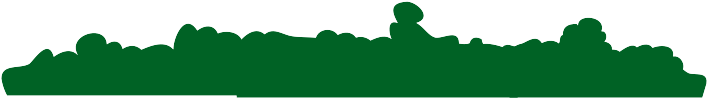 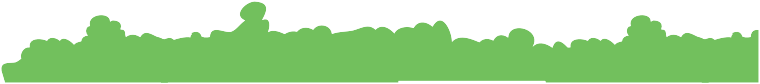 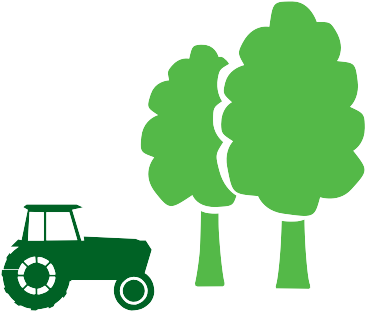 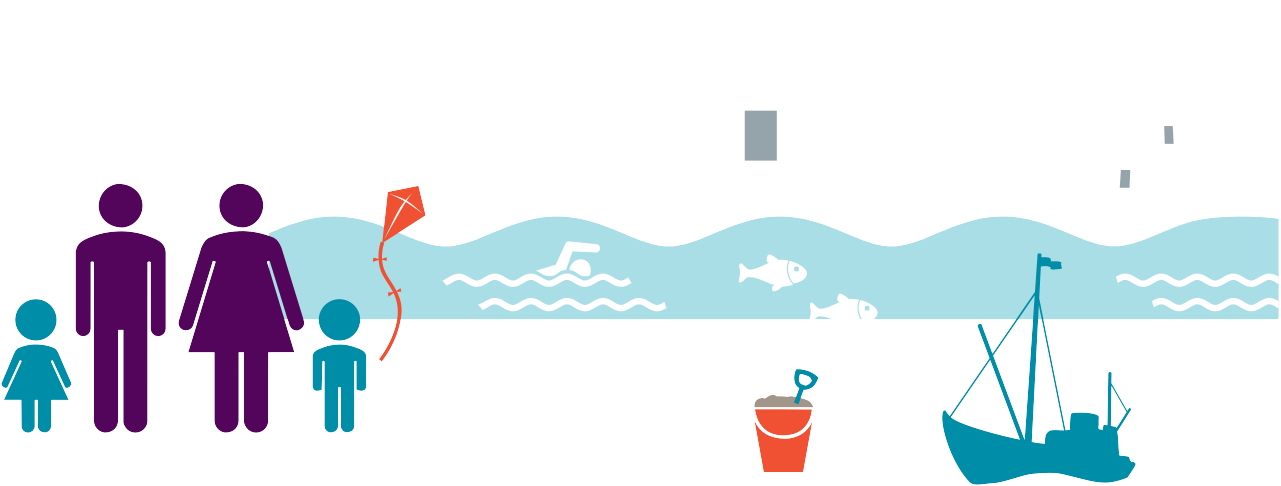 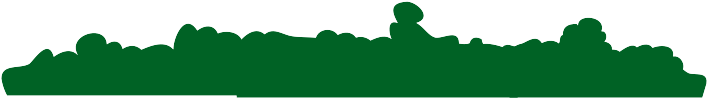 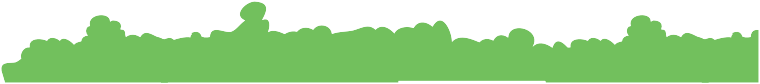 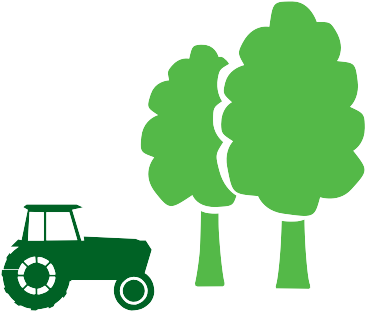 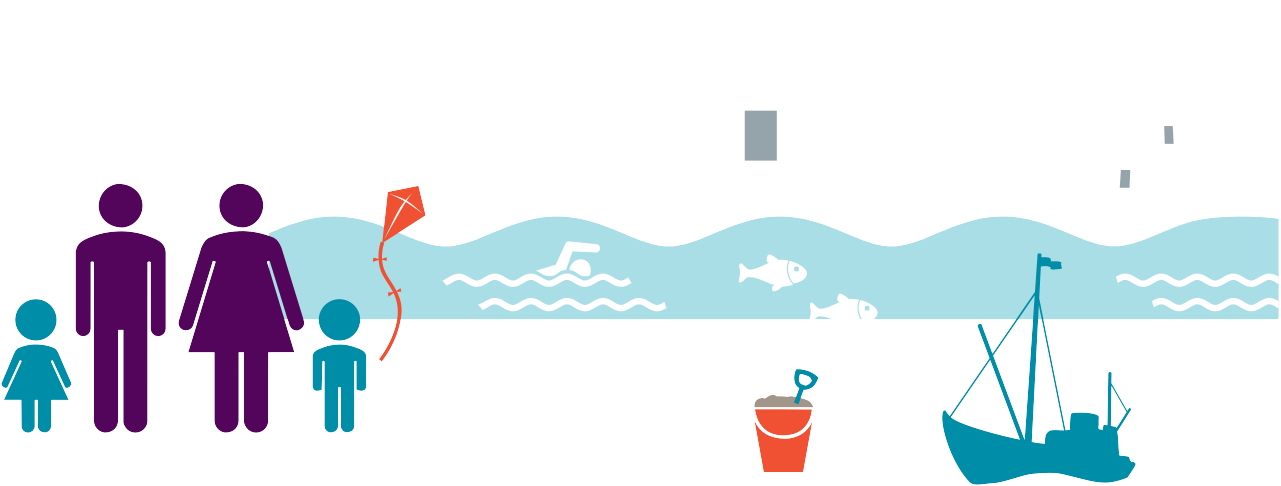 Amend zoning from GB ‘Greenbelt’ to GE ‘General Employment’ at Cherryhound.Amend zoning from OS ‘Open Space’ to RA ‘Residential’ at Hollystown Golf Club. Insert Local Objective.‘Provide a recreational facility for the Dublin G.A.A. County Board, through the provision by them of a 2.5ha playing pitch and local recreational community facility including a clubhouse, related ancillary facilities and car and cycle parking’Amend zoning from GB ‘Greenbelt’ to WD ‘Warehousing and Distribution’.Include Local Objective Widen road from St.Margarets By Pass at the Kilshane junction to provide an extended left turning lane.Amend zoning from WD ‘Warehousing and Distribution’ to GE ‘General Employment’ at Dublin Airport Logistics Park. Omit Dublin Airport Logistics lands from Masterplan 11.B and revise boundaries. Zone lands  LC ‘Local Centre’ at LIDL, Tyrellstown.Amend zoning from HT ‘High Technology’ to GE ‘General Employment’ at Damastown Industrial Park.Amend zoning from HA ‘High Amenity’ to LC ‘Local Centre’ in Mulhuddart Village.SHEET 12 Blanchardstown North Proposed Amendment SH 12.1SHEET 12 Blanchardstown North Proposed Amendment SH 12.2SHEET 12 Blanchardstown North Proposed Amendment SH 12.3SHEET 12 Blanchardstown North Proposed Amendment SH 12.4SHEET 12 Blanchardstown North Proposed Amendment SH 12.5SHEET 12 Blanchardstown North Proposed Amendment SH 12.6SHEET 12 Blanchardstown North Proposed Amendment SH 12.7SHEET 12 Blanchardstown North Proposed Amendment SH 12.8